04/09/2023CONSEJO SUPERIOR DE SALUD PÚBLICA                                                                    Pag.  1 de 1EJECUCION  PRESUPUESTARIA DE INGRESOSReporte Acumulado  Del   1  de   Enero   al  31 de Agosto del    2023(EN DOLARES)Institucional~<-ERIOR~-,e 1-,\\CIER-4<c'. ~   ,.,.oo,<,F~*!f;~~i~.        -'~   'SILVIA ESMERALDA FUENTES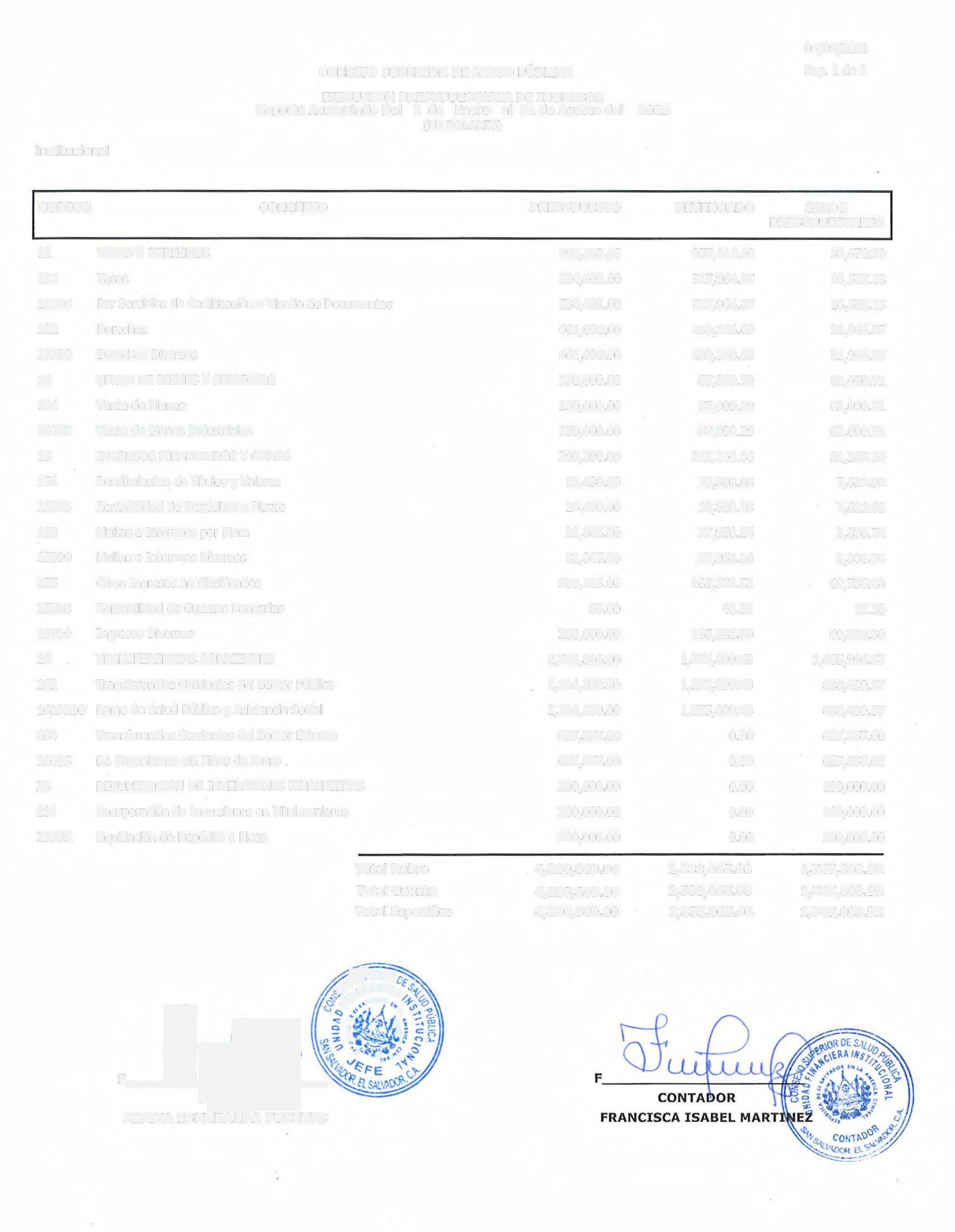 CODIGOCONCEPTOPRESUPUESTODEVENGADOSALDO PRESUPUESTARIO12TASAS Y DERECHOS995,583.00957,111.5038,471.50121Tasas534,492.00517,964.8716,527.1312105Por Servicios de Certificación o Visado de Documentos534,492.00517,964.8716,527.13122Derechos461,091.00439,146.6321,944.3712299Derechos Diversos461,091.00439,146.6321,944.3714VENTA  DE BIENES Y SERVICIOS150,000.0087,909.2962,090.71141Vent.a de Bienes150,000.0087,909.2962,090.7114102Vent.a de Bienes Industriales150,000.0087,909.2962,090.7115INGRESOS FINANCIEROS Y OTROS293,390.00212,144.8681,245.14151Rendimientos de Títulos y Valores26,430.0018,808.087,621.9215105Rentabilidad de Depósitos a  Plazos26,430.0018,808.087,621.92153Multas e Intereses por Mora31,845.0027,958.263,886.7415399Multas e Intereses Diversos31,845.0027,958.263,886.74157Otros Ingresos no Clasificados235,115.00165,378.5269,736.4815703Rentabilidad  de Cuentas BancariasSS.DO42.8212.1815799Ingresos Diversos235,060.00165,335.7069,724.3016TRANSFERENCIAS CORRIENTES2,741,896.001,275,899.431,465,996.57162Transferencias Corrientes del Sector Público2,114,339.001,275,899.43838,439.571623200Ramo de Salud  Pública y Asistencia  Social2,114,339.001,275,899.43838,439.57164Transferencias Corrientes del Sector Externo627,557.000.00627,557.0016405De Organismos  sin Fines de Lucro627,557.000.00627,557.0023RECUPERACION  DE INVERSIONES FINANCIERAS100,000.000.00100,000.00231Recuperación de Inversiones en Titulosvalores100,000.000.00100,000.0023105Liquidación de Depósito a  Plazo100,000.000.00100,000.00Total  Rubro4,280,869.002,533,065.081,747,803.92Total Cuenta4,280,869.002,533,065.081,747,803.92Total  Especifico4,280,869.002,533,065.081,747,803.92